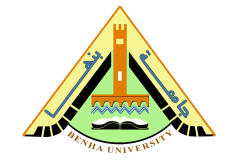 كلية التربية النوعيةالعام الجامعي: 2020/ 2021م  الفرقة المقيد بها الطالب: ..............................................                                        الفصل الدراسي الثاني القــســـم: .............................................اسم المادة: ..........................................................      تخلف من الفرقة: ...................................أستاذ المــادة: عنوان البحثتعليمات للطالب: يلتزم الطالب بالمواصفات الشكلية للبحث كما هو معلن.استيفاء الطالب للعناصر المعلن عنها بمضمون البحث.التزام الطالب بعرض البحث في إطار أحد موضوعات المقرر الذي درسه.يتم تسليم البحث لكنترول الفرقة التي بها مادة التخلف خلال المواعيد المعلنة، والتوقيع بالتسليم.نتيجة التقييم: يتم الرصد وفق حالة الطالب:              إما ناجح	     راسب في حالة الرسوب: تذكر مبررات الرسوب.........................................................................................................................................................................................................................................................أعضاء اللجنة :تنويه: توضع الصفحة غلافا للبحثملخص البحث (فيما لا يزيد عن الصفحة)المقدمة:عناصر البحث:المراجع:1-2-3-اسم الطالـب: الرقم القومي: الإيميل الجامعي:@fsed.bu.edu.egأو درجةدرجة الطالبعلى أن تكون النهاية العظمى للدرجة مجموع درجة أعمال السنة + درجة النظرى وفقا للائحةأو درجةالنهاية العظمىعلى أن تكون النهاية العظمى للدرجة مجموع درجة أعمال السنة + درجة النظرى وفقا للائحةالإســـــم                                                          التوقيع............................................................................................................................................................................................................